School Closure Daily Planning- Crystal Class Week 5DATEReadingSPaG/WritingMathematicsTopicFriday 5.2.21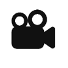 Mrs Doe’s weekend message.ReadingAnswer the questions from Crystal Class.How did you do?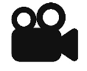 PSHE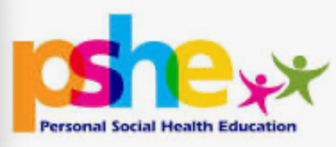 Watch the online recorded lesson of Mrs Doe.https://www.loom.com/share/0055f5e7ae1f490085665b34a74704a7Being at home more than usual may mean you are going online more than usual. Have a go at this game (Bandrunner) which tests your e-safety knowledge. 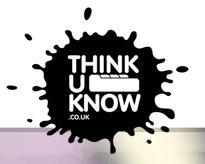 https://www.thinkuknow.co.uk/8_10/ When you have finished, write a list of Top Tips for keeping safe online based on what you saw in the game. Add in illustrations too, if you have large paper at home, you could make it as a poster.Why not present your Top Tips as a podcast or a video and send it to me via Seesaw.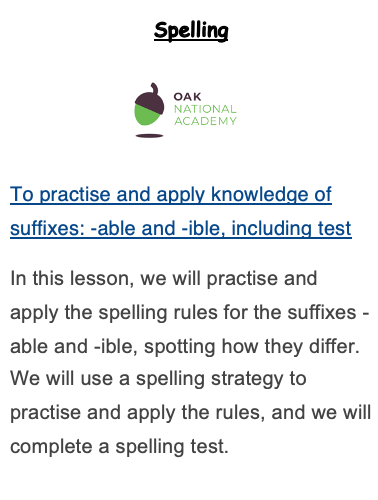 Click on the link below.https://teachers.thenational.academy/units/suffixes-able-ible-fc0c#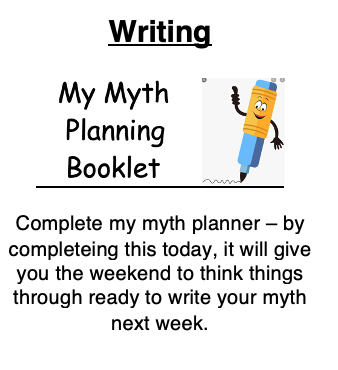 Train Time Worksheet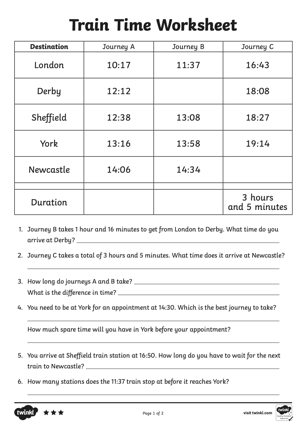 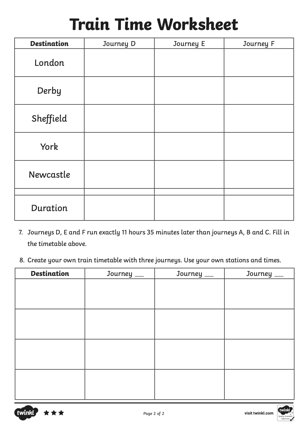 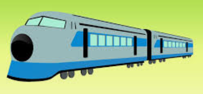 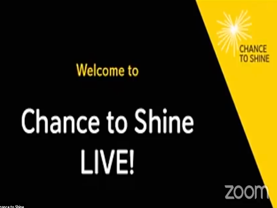 Chance to shine lesson 3 -Click on the link below.https://youtu.be/btflr02RzmEOther useful websites:English ideas: https://www.literacyshed.com/story-starters.htmlOnline dictionary -https://kids.wordsmyth.net/we/Pobble 365 Writing activities https://www.pobble365.com/Maths ideas:
Pixl –practise tables using the AppNrich -https://nrich.maths.org/primaryWorksheets to practise tables: http://www.snappymaths.com/Keeping active:Cosmic kids yoga –mainly on Youtube check with an adultGoNoodle -https://app.gonoodle.com/The Woodland trust - https://www.woodlandtrust.org.uk/support-us/act/your-school/resources/Joe Wicks daily work outCBBC: has lots of programmes from ‘Horrible Histories’ to ‘Operation Ouch’